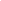 INTERCAMBIO SEMESTRALPOSTULACIÓN INTERCAMBIO SEMESTRAL SUIZA-CHILEANMELDUNG SEMESTERAUSTAUSCH SCHWEIZ-CHILE
Quiero postular al programa de intercambio 2024 del Colegio Suizo de Santiago.Ich möchte mich für das Austauschprogramm 2024 des Colegio Suizo de Santiago anmelden.Fecha límite de la inscripción: 			26 de mayo 2023Anmeldeschluss:					26. Mai 2023Favor llenar el formulario en alemán. / Bitte auf Deutsch ausfüllen.Información Personal / Persönliche DatenInformación sobre la familia / Information über die FamilieInformación adicional / Zusätzliche InformationLeí el reglamento de intercambio y estoy de acuerdo con su contenido. / Ich habe das Austausch-Reglement gelesen und bin mit den Bestimmungen einverstanden.Acepto que la familia anfitriona pueda desistir del intercambio, sin dejar ninguna obligación con los Colegios. / Ich akzeptiere, dass die Gastfamilie den Austausch verweigern kann. Die Schulen werden dadurch nicht verpflichtet.Lugar / Ort: 						……………………………………………….Firma alumno/a / Unterschrift SchülerIn: 		……………………………………………….Firma apoderados / Unterschrift Eltern: 		……………………………………………….La postulación debe acompañarse de una carta de motivación escrita por el alumno/a en idioma alemán. / Zusätzlich zum Anmeldeformular bitte ein vom Schüler verfasstes Motivationsschreiben auf Spanisch beifügen.Nombres / VornameApellidos / NachnameFecha de nacimiento / GeburtsdatumNacionalidad / NationalitätNúmero de pasaporte / PassnummerDirección completa / WohnadresseCelular del alumno / Handy des SchülersEmail del alumno / Email des SchülersNombre y apellido de la madre / Vorname und Name der MutterCelular de la madre / Handy der MutterCorreo de la madre / Email der MutterNombre y apellido del padre / Vorname und Name des VatersCelular del padre / Handy des VatersCorreo del padre / Email des VatersAlumno/a vive con / SchülerIn wohnt mit …Madre / MutterPadre / VaterAmbos padres / Beiden ElternteilenOtros: ……………………………………Alumno/a vive con / SchülerIn wohnt mit …Madre / MutterPadre / VaterAmbos padres / Beiden ElternteilenOtros: ……………………………………Número / género / edad de los hermanosAnzahl / Geschlecht / Alter der GeschwisterNombre de tu Colegio / Name deiner SchuleCurso / KlasseElectivo prioritario / SchwerpunktfachElectivo artístico / Wahlfach Kunst oder MusikClases favoritas / LieblingsfächerIntereses y hobbies / Interessen und HobbiesSi tienes mascotas, ¿cuáles? / Falls du Haustiere hast, welche?Mi familia anfitriona debería saber de mí (temas de salud / alimentación / etc.):Meine Gastfamilie sollte über mich wissen (Gesundheit, Ernährung, etc.):Mi familia acepta / Meine Familie akzeptiert:Solo una alumna de intercambio / nur eine AustauschschülerinSolo un alumno de intercambio  / nur einen AustauschschülerCualquiera / Geschlecht spielt keine RolleMi familia acepta / Meine Familie akzeptiert:Solo una alumna de intercambio / nur eine AustauschschülerinSolo un alumno de intercambio  / nur einen AustauschschülerCualquiera / Geschlecht spielt keine Rolle